ひとり親家庭の方のファミリー・サポート・センター利用料助成事業について　　　（平成２９年４月１日より助成金額が利用料の２分の１→３分の２に拡大しました）ひとり親家庭の方が、ファミリー・サポート・センターの会員となり、提供会員から育児の援助を受けた場合、利用料の3分の２を、１カ月当たり２万円を上限に助成いたします。　ただし、交通費、食事代、おやつ代等の実費負担分及びキャンセル料は除きます。≪助成を受けられる方≫小山市に居住しているファミリー・サポート・センターの依頼会員あるいは両方会員で、次のいずれかにあてはまる方小山市のひとり親家庭医療費受給資格のある方児童扶養手当の認定を受けている方　助成を受けるための手続き１ファミリー・サポート・センターの依頼会員あるいは両方会員の登録　　　　　　　　　　　　　　　　　　　　　　　　　　　　　　　　　　ﾌｧﾐﾘｰ･ｻﾎﾟｰﾄ･ｾﾝﾀｰへ２小山市ひとり親家庭ファミリー・サポート・センター利用料助成登録　　　　　　　　　　　　　　　　　　　　（市から助成登録の可否をお知らせ）３利用後　利用料助成金交付申請書兼請求書を提出　　　　　　ﾌｧﾐﾘｰ･ｻﾎﾟｰﾄ･ｾﾝﾀｰへ　　　できるだけ翌月10日までにご提出ください　　　（市から助成額のお知らせ及び振込）　３の利用料助成申請を提供会員に委任することもできます。その場合は提供会員に利用料の3分の１を支払い、代理受領委任状等を添えて提供会員に依頼してください。　申請書は小山市ﾌｧﾐﾘｰｻﾎﾟｰﾄｾﾝﾀｰまたは市のホームページからダウンロードできます。　問合せ　　小山市ファミリー・サポート・センター　　　（２４）１０１２小山市子育て包括支援課　家庭児童相談係　　（２２）９６２７ファミリー・サポート・センターとは　　　　　　子育ての援助を行いたい人（提供会員）と子どもの援助を受けたい人(依頼会員)が会員となりお互いに助けたり、助けられたりしながら会員同士で育児の援助活動を行う組織です。会員登録は無料、随時受付中です。　依頼会員は、概ね６か月から１５歳までのお子さんをおもちの方が会員登録できます。援助を受けたい場合はアドバイザーが提供会員を紹介します。　　ファミリー・サポート・センターで行う援助内容《基本事業》　・保育施設、学童保育等の保育開始前または終了後のお子さんの預かり。　・保育施設までのお子さんの送り迎え。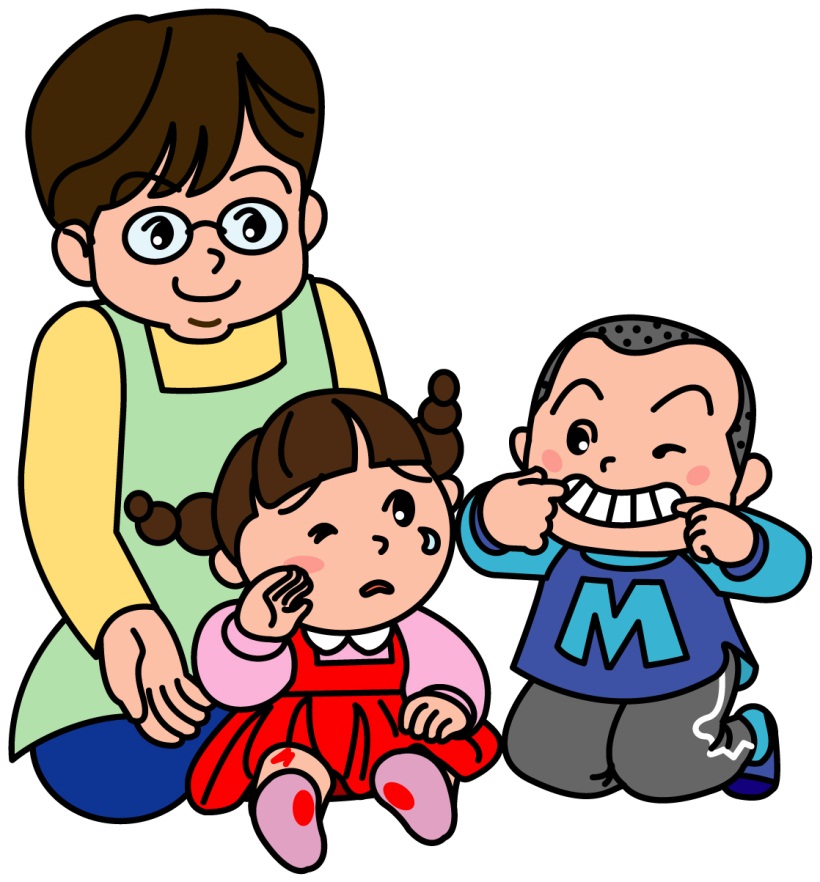 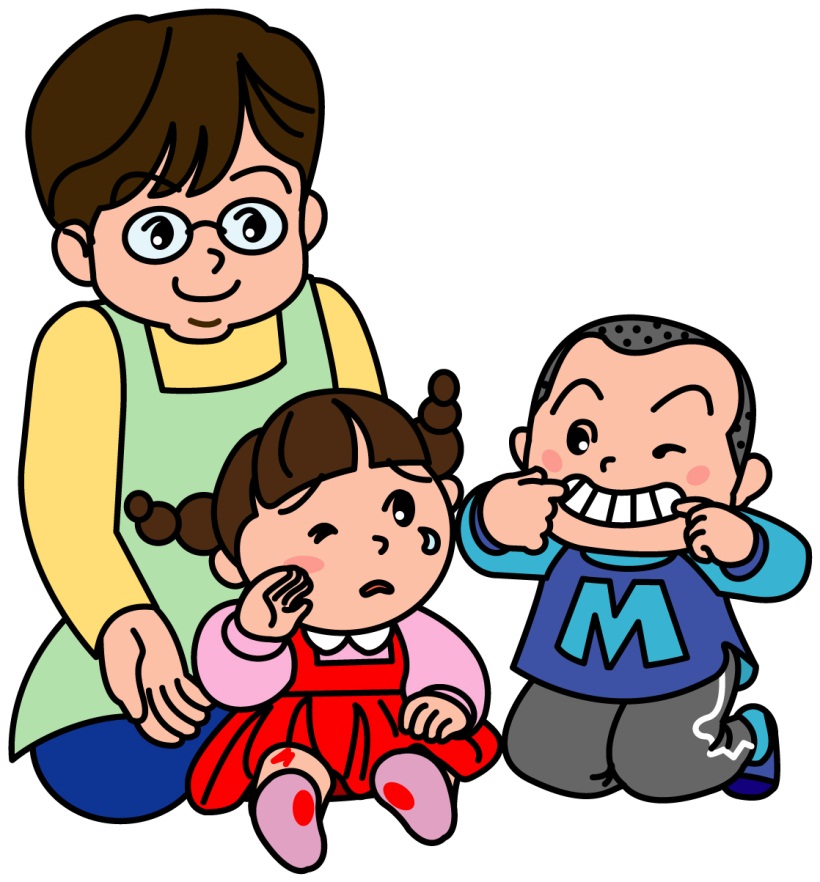 　・保護者の臨時的・突発的な事情に応じたお子さんの預かり。《病児・緊急対策強化事業》　・病児・病後児の預かり。　・宿泊を伴うお子さんの預かり。　・早朝・夜間等緊急時のお子さんの預かり。　　場所　小山市城山町3－７－５　城山・サクラ・コモン2階　子育て支援総合センター内　受付時間　午前8時30分～午後5時　　年末年始を除く毎日　　電話（２４）１０１２